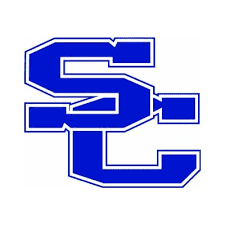 SPENCER COUNTY PUBLIC SCHOOLSBoard of Education Agenda Item	Meeting Date		Topic/Title		Presenter(s)	Type of Information/Board Action	Information only. No Board action required.	Action requested at a future meeting:   	Consent agenda for approval at this meeting.	Action requested at this meeting.Board review is a result of:	State or federal law or regulation.	Board of Education policy.	Past practice.	Other: Previous Review, Discussion, or Action	No previous Board review, discussion, or action.	Previous review/action on:   	Action: Background/Summary of Presented InformationBased on current enrollment numbers Taylorsville Elementary now qualifies for two additional teachers.  Their numbers have increased as follows:Primary – 411 (17.1 teachers) to 432 (18 teachers)4th grade – 97 (3.46 teachers) to 98 (3.5 teachers)Financial Considerations	There is NO financial impact on resources.	There is a financial impact on Board resources. Chief Financial Officer must review.	Chief Financial Officer’s initials, if requiredThe cost of the teacher, approximately $105,000, would come from the General Fund, as would the cost for any Instructional Assistant for Kindergarten, which is estimated to be $25,000 per full-time position.Superintendent’s RecommendationRecommend approving two additional teachers for Taylorsville Elementary as well as any additional Instructional Assistants that will be needed with the creation of a Kindergarten classroom.